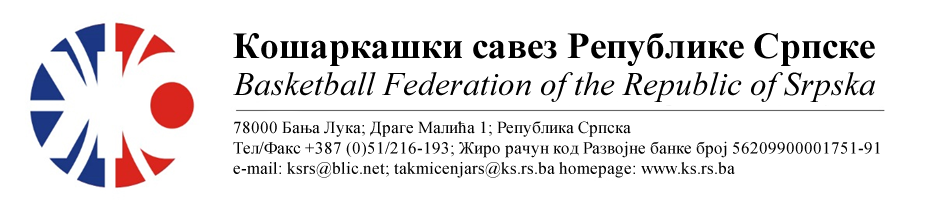 ДОИГРАВАЊЕ – МИНИ ЛИГА
СЕЗОНА 2023/2024 КОЛО 2НАПОМЕНА: Службена лица су обавезна одмах, а најкасније у року 24 часа потврдити делегирање.Делегати образац бр.3 достављају до 15:00 следећег дана након одигране утакмице на е-маил :komesar@ks.rs.ba .Трошкове превоза службених лица обрачунавати по цијени горива 0.54 КМКонтролори  извјештај о суђењу доставити на е-маил sudijskakomisijaksrs@gmail.com и komesar@ks.rs.baНапомена: Контролори који су одређени за контролисање утакмице путем снимка, ако прихватају номинацију исту треба да потврде одмах. Контролу треба да ураде када се утакмица постави на YouTube и доставе је на mail komesar@ks.rs.ba.1.КК БРАТУНАЦ КК ХЕО КК МјестоДворанаТерминДелегат:Миодраг ИвановићДелегат:Миодраг Ивановић1. Миодраг Боровина2. Горан Мајсторовић3. Матија ТомићБратунацСпортскадворана06.04.2024.18:002.КК ПЛИВАКК МОДРИЧАМјестоДворанаТерминДелегат: Александар СеферовићДелегат: Александар Сеферовић1. Славен Ваван2. Бојан Косић3. Дејан ШоботШиповоСпортскадворана07.04.2024.19:00Бањалука, 02.04.2024.годинеКОМЕСАР ТАКМИЧЕЊАМилан Адамовић ср.